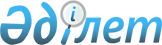 Теректі аудандық мәслихатының 2015 жылғы 25 желтоқсандағы № 32-2 "2016-2018 жылдарға арналған аудандық бюджет туралы" шешіміне өзгерістер енгізу туралы
					
			Күшін жойған
			
			
		
					Батыс Қазақстан облысы Теректі аудандық мәслихатының 2016 жылғы 19 ақпандағы № 34-3 шешімі. Батыс Қазақстан облысының Әділет департаментінде 2016 жылғы 4 наурызда № 4289 болып тіркелді. Күші жойылды - Батыс Қазақстан облысы Теректі аудандық мәслихатының 2017 жылғы 14 наурыздағы № 10-2 шешімімен      Ескерту. Күші жойылды - Батыс Қазақстан облысы Теректі аудандық мәслихатының 14.03.2017 № 10-2 шешімімен (алғашқы ресми жарияланған күнінен бастап қолданысқа енгізіледі).

      Қазақстан Республикасының 2008 жылғы 4 желтоқсандағы Бюджет кодексіне және Қазақстан Республикасының 2001 жылғы 23 қаңтардағы "Қазақстан Республикасындағы жергілікті мемлекеттік басқару және өзін-өзі басқару туралы" Заңына сәйкес Теректі аудандық мәслихат ШЕШІМ ҚАБЫЛДАДЫ:

      1. Теректі аудандық мәслихатының 2015 жылғы 25 желтоқсандағы №32-2 "2016-2018 жылдарға арналған аудандық бюджет туралы" шешіміне (Нормативтік құқықтық актілерді мемлекеттік тіркеу тізілімінде №4221 тіркелген, 2016 жылғы 16 қаңтардағы "Сатып Алу Ақпарат" газетінде жарияланған) мынадай өзгерістер енгізілсін:

      1-тармақ мынадай редакцияда жазылсын:

      "1) кірістер – 5 303 424 мың теңге:

      салықтық түсімдер – 898 502 мың теңге;

      салықтық емес түсімдер – 250 мың теңге;

      негізгі капиталды сатудан түсетін түсімдер – 1 855 мың теңге;

      трансферттер түсімі – 4 402 817 мың теңге;

      2) шығындар – 5 439 672 мың теңге;

      3) таза бюджеттік кредиттеу – 66 275 мың теңге:

      бюджеттік кредиттер – 95 618 мың теңге;

      бюджеттік кредиттерді өтеу – 29 343 мың теңге;

      4) қаржы активтерімен операциялар бойынша сальдо – 0 теңге:

      қаржы активтерін сатып алу – 0 теңге;

      мемлекеттің қаржы активтерін сатудан түсетін түсімдер – 0 теңге;

      5) бюджет тапшылығы (профициті) – -202 523 мың теңге;

      6) бюджет тапшылығын қаржыландыру (профицитін пайдалану) – 202 523 мың теңге:

      қарыздар түсімі – 95 445 мың теңге;

      қарыздарды өтеу – 29 343 мың теңге;

      бюджет қаражатының пайдаланылатын қалдықтары – 136 421 теңге.";

      көрсетілген шешімнің 1-қосымшасы осы шешімнің қосымшасына сәйкес жаңа редакцияда жазылсын.

      2. Аудандық мәслихат аппаратының басшысы (В.Мустивко) осы шешімнің әділет органдарында мемлекеттік тіркелуін, "Әділет" ақпараттық-құқықтық жүйесінде және бұқаралық ақпарат құралдарында оның ресми жариялануын қамтамасыз етсін.

      3. Осы шешім 2016 жылдың 1 қаңтарынан бастап қолданысқа енгізіледі.

 2016 жылға арналған аудандық бюджет            мың теңге


					© 2012. Қазақстан Республикасы Әділет министрлігінің «Қазақстан Республикасының Заңнама және құқықтық ақпарат институты» ШЖҚ РМК
				
      Сессия төрайымы

С. Серікқалиева

      Аудандық
мәслихат хатшысы

Ә. Нұрғалиев 
Теректі аудандық мәслихатының
2016 жылғы 19 ақпандағы №34-3
шешіміне қосымшаТеректі аудандық мәслихатының
2015 жылғы 25 желтоқсандағы №32-2
шешіміне 1-қосымшаСанаты

Санаты

Санаты

Санаты

Санаты

Сомасы

Сыныбы

Сыныбы

Сыныбы

Сыныбы

Сомасы

Iшкi сыныбы

Iшкi сыныбы

Iшкi сыныбы

Сомасы

Ерекшелігі

Ерекшелігі

Сомасы

Атауы

Сомасы

1) Кірістер

 5 303 424

1

Салықтық түсімдер

898 502

01

Табыс салығы

348 340

2

Жеке табыс салығы

348 340

03

Әлеуметтiк салық

290 000

1

Әлеуметтік салық

290 000

04

Меншiкке салынатын салықтар

242 696

1

Мүлiкке салынатын салықтар

183 575

3

Жер салығы

4 705

4

Көлiк құралдарына салынатын салық

46 313

5

Бірыңғай жер салығы

8 103

05

Тауарларға, жұмыстарға және қызметтерге салынатын iшкi салықтар

14 592

2

Акциздер

3 882

3

Табиғи және басқа да ресурстарды пайдаланғаны үшiн түсетiн түсiмдер

4 000

4

Кәсiпкерлiк және кәсiби қызметтi жүргiзгенi үшiн алынатын алымдар

6 710

07

Басқа да салықтар

160

1

Басқа да салықтар

160

08

Заңдық маңызы бар әрекеттерді жасағаны және (немесе) оған уәкілеттігі бар мемлекеттік органдар немесе лауазымды адамдар құжаттар бергені үшін алынатын міндетті төлемдер

2 714

1

Мемлекеттік баж

2 714

2

Салықтық емес түсiмдер

250

04

Мемлекеттік бюджеттен қаржыландырылатын, сондай-ақ Қазақстан Республикасы Ұлттық Банкінің бюджетінен (шығыстар сметасынан) ұсталатын және қаржыландырылатын мемлекеттік мекемелер салатын айыппұлдар, өсімпұлдар, санкциялар, өндіріп алулар

85

1

Мұнай секторы ұйымдарынан түсетін түсімдерді қоспағанда, мемлекеттік бюджеттен қаржыландырылатын, сондай-ақ Қазақстан Республикасы Ұлттық Банкінің бюджетінен (шығыстар сметасынан) ұсталатын және қаржыландырылатын мемлекеттік мекемелер салатын айыппұлдар, өсімпұлдар, санкциялар, өндіріп алулар

85

06

Басқа да салықтық емес түсiмдер

165

1

Басқа да салықтық емес түсiмдер

165

3

Негізгі капиталды сатудан түсетін түсімдер

1 855

03

Жердi және материалдық емес активтердi сату

1 855

1

Жерді сату

1 855

4

Трансферттер түсімі

4 402 817

02

Мемлекеттiк басқарудың жоғары тұрған органдарынан түсетiн трансферттер

4 402 817

2

Облыстық бюджеттен түсетiн трансферттер

4 402 817

Функционалдық топ

Функционалдық топ

Функционалдық топ

Функционалдық топ

Функционалдық топ

Сомасы

Функционалдық кіші топ

Функционалдық кіші топ

Функционалдық кіші топ

Функционалдық кіші топ

Сомасы

Бюджеттік бағдарламалардың әкiмшiсi

Бюджеттік бағдарламалардың әкiмшiсi

Бюджеттік бағдарламалардың әкiмшiсi

Сомасы

Бағдарлама

Бағдарлама

Сомасы

Атауы

Сомасы

2) Шығындар

5 439 672

01

Жалпы сипаттағы мемлекеттік қызметтер

454 361

1

Мемлекеттiк басқарудың жалпы функцияларын орындайтын өкiлдi, атқарушы және басқа органдар

411 488

112

Аудан (облыстық маңызы бар қала) мәслихатының аппараты

18 217

001

Аудан (облыстық маңызы бар қала) мәслихатының қызметін қамтамасыз ету жөніндегі қызметтер

18 217

122

Аудан (облыстық маңызы бар қала) әкімінің аппараты

114 324

001

Аудан (облыстық маңызы бар қала) әкімінің қызметін қамтамасыз ету жөніндегі қызметтер

108 090

003

Мемлекеттік органның күрделі шығыстары

6 234

123

Қаладағы аудан, аудандық маңызы бар қала, кент, ауыл, ауылдық округ әкімінің аппараты

278 947

001

Қаладағы аудан, аудандық маңызы бар қаланың, кент, ауыл, ауылдық округ әкімінің қызметін қамтамасыз ету жөніндегі қызметтер

270 747

022

Мемлекеттік органның күрделі шығыстары

8 200

9

Жалпы сипаттағы өзге де мемлекеттiк қызметтер

42 873

458

Ауданның (облыстық маңызы бар қаланың) тұрғын үй-коммуналдық шаруашылығы, жолаушылар көлігі және автомобиль жолдары бөлімі

18 245

001

Жергілікті деңгейде тұрғын үй-коммуналдық шаруашылығы, жолаушылар көлігі және автомобиль жолдары саласындағы мемлекеттік саясатты іске асыру жөніндегі қызметтер

18 245

459

Ауданның (облыстық маңызы бар қаланың) экономика және қаржы бөлімі

24 628

001

Ауданның (облыстық маңызы бар қаланың) экономикалық саясаттын қалыптастыру мен дамыту, мемлекеттік жоспарлау, бюджеттік атқару және коммуналдық меншігін басқару саласындағы мемлекеттік саясатты іске асыру жөніндегі қызметтер

24 628

02

Қорғаныс

30 045

1

Әскери мұқтаждар

5 773

122

Аудан (облыстық маңызы бар қала) әкімінің аппараты

5 773

005

Жалпыға бірдей әскери міндетті атқару шеңберіндегі іс-шаралар

5 773

2

Төтенше жағдайлар жөнiндегi жұмыстарды ұйымдастыру

24 272

122

Аудан (облыстық маңызы бар қала) әкімінің аппараты

24 272

006

Аудан (облыстық маңызы бар қала) ауқымындағы төтенше жағдайлардың алдын алу және оларды жою

8 500

007

Аудандық (қалалық) ауқымдағы дала өрттерінің, сондай-ақ мемлекеттік өртке қарсы қызмет органдары құрылмаған елдi мекендерде өрттердің алдын алу және оларды сөндіру жөніндегі іс-шаралар

15 772

03

Қоғамдық тәртіп, қауіпсіздік, құқықтық, сот, қылмыстық-атқару қызметі

14 585

9

Қоғамдық тәртіп және қауіпсіздік саласындағы басқа да қызметтер

14 585

458

Ауданның (облыстық маңызы бар қаланың) тұрғын үй-коммуналдық шаруашылығы, жолаушылар көлігі және автомобиль жолдары бөлімі

14 585

021

Елдi мекендерде жол қозғалысы қауiпсiздiгін қамтамасыз ету

14 585

04

Білім беру

3 612 107

1

Мектепке дейiнгi тәрбие және оқыту

312 566

464

Ауданның (облыстық маңызы бар қаланың) білім бөлімі

312 566

009

Мектепке дейінгі тәрбие мен оқыту ұйымдарының қызметін қамтамасыз ету

24 0485

040

Мектепке дейінгі білім беру ұйымдарында мемлекеттік білім беру тапсырысын іске асыруға

72 081

2

Бастауыш, негізгі орта және жалпы орта білім беру

3 190 089

123

Қаладағы аудан, аудандық маңызы бар қала, кент, ауыл, ауылдық округ әкімінің аппараты

21 819

005

Ауылдық жерлерде балаларды мектепке дейін тегін алып баруды және кері алып келуді ұйымдастыру

21 819

457

Ауданның (облыстық маңызы бар қаланың) мәдениет, тілдерді дамыту, дене шынықтыру және спорт бөлімі

33 909

017

Балалар мен жасөспірімдерге спорт бойынша қосымша білім беру

33 909

464

Ауданның (облыстық маңызы бар қаланың) білім бөлімі

3 134 361

003

Жалпы білім беру

2 936 705

006

Балаларға қосымша білім беру 

197 656

9

Білім беру саласындағы өзге де қызметтер

109 452

464

Ауданның (облыстық маңызы бар қаланың) білім бөлімі

109 452

001

Жергілікті деңгейде білім беру саласындағы мемлекеттік саясатты іске асыру жөніндегі қызметтер

13 401

005

Ауданның (облыстық маңызы бар қаланың) мемлекеттік білім беру мекемелер үшін оқулықтар мен оқу-әдiстемелiк кешендерді сатып алу және жеткізу

43 290

007

Аудандық (қалалық) ауқымдағы мектеп олимпиадаларын және мектептен тыс іс-шараларды өткiзу

2 359

015

Жетім баланы (жетім балаларды) және ата-аналарының қамқорынсыз қалған баланы (балаларды) күтіп-ұстауға қамқоршыларға (қорғаншыларға) ай сайынға ақшалай қаражат төлемі

14 551

029

Балалар мен жасөспірімдердің психикалық денсаулығын зерттеу және халыққа психологиялық-медициналық-педагогикалық консультациялық көмек көрсету

18 508

067

Ведомстволық бағыныстағы мемлекеттік мекемелерінің және ұйымдарының күрделі шығыстары

17 119

068

Халықтың компьютерлік сауаттылығын арттыруды қамтамасыз ету

224

05

Денсаулық сақтау

191

9

Денсаулық сақтау саласындағы өзге де қызметтер

191

123

Қаладағы аудан, аудандық маңызы бар қала, кент, ауыл, ауылдық округ әкімінің аппараты

191

002

Шұғыл жағдайларда сырқаты ауыр адамдарды дәрігерлік көмек көрсететін ең жақын денсаулық сақтау ұйымына дейін жеткізуді ұйымдастыру

191

06

Әлеуметтiк көмек және әлеуметтiк қамсыздандыру

271 938

1

Әлеуметтiк қамсыздандыру

42 611

451

Ауданның (облыстық маңызы бар қаланың) жұмыспен қамту және әлеуметтік бағдарламалар бөлімі

35 304

005

Мемлекеттік атаулы әлеуметтік көмек 

3 435

016

18 жасқа дейінгі балаларға мемлекеттік жәрдемақылар

31 869

464

Ауданның (облыстық маңызы бар қаланың) білім бөлімі

7 307

030

Патронат тәрбиешілерге берілген баланы (балаларды) асырап бағу 

7 307

2

Әлеуметтiк көмек

192 640

451

Ауданның (облыстық маңызы бар қаланың) жұмыспен қамту және әлеуметтік бағдарламалар бөлімі

192 640

002

Жұмыспен қамту бағдарламасы

45 750

006

Тұрғын үйге көмек көрсету

798

007

Жергілікті өкілетті органдардың шешімі бойынша мұқтаж азаматтардың жекелеген топтарына әлеуметтік көмек

37 560

010

Үйден тәрбиеленіп оқытылатын мүгедек балаларды материалдық қамтамасыз ету

992

014

Мұқтаж азаматтарға үйде әлеуметтiк көмек көрсету

74 451

017

Мүгедектерді оңалту жеке бағдарламасына сәйкес, мұқтаж мүгедектерді міндетті гигиеналық құралдармен және ымдау тілі мамандарының қызмет көрсетуін, жеке көмекшілермен қамтамасыз ету

33 089

9

Әлеуметтiк көмек және әлеуметтiк қамтамасыз ету салаларындағы өзге де қызметтер

36 687

451

Ауданның (облыстық маңызы бар қаланың) жұмыспен қамту және әлеуметтік бағдарламалар бөлімі

34 478

001

Жергілікті деңгейде халық үшін әлеуметтік бағдарламаларды жұмыспен қамтуды қамтамасыз етуді іске асыру саласындағы мемлекеттік саясатты іске асыру жөніндегі қызметтер 

32 981

011

Жәрдемақыларды және басқа да әлеуметтік төлемдерді есептеу, төлеу мен жеткізу бойынша қызметтерге ақы төлеу

1 497

458

Ауданның (облыстық маңызы бар қаланың) тұрғын үй-коммуналдық шаруашылығы, жолаушылар көлігі және автомобиль жолдары бөлімі

2 209

050

Қазақстан Республикасында мүгедектердің құқықтарын қамтамасыз ету және өмір сүру сапасын жақсарту жөніндегі 2012 - 2018 жылдарға арналған іс-шаралар жоспарын іске асыру

2 209

07

Тұрғын үй-коммуналдық шаруашылық

197 504

1

Тұрғын үй шаруашылығы

5 500

458

Ауданның (облыстық маңызы бар қаланың) тұрғын үй-коммуналдық шаруашылығы, жолаушылар көлігі және автомобиль жолдары бөлімі

5 500

003

Мемлекеттік тұрғын үй қорының сақталуын ұйымдастыру

3 000

004

Азаматтардың жекелеген санаттарын тұрғын үймен қамтамасыз ету

2 500

2

Коммуналдық шаруашылық

92 197

123

Қаладағы аудан, аудандық маңызы бар қала, кент, ауыл, ауылдық округ әкімінің аппараты

400

014

Елді мекендерді сумен жабдықтауды ұйымдастыру

400

466

Ауданның (облыстық маңызы бар қаланың) сәулет, қала құрылысы және құрылыс бөлімі

91 797

005

Коммуналдық шаруашылығын дамыту

45 907

058

Елді мекендердегі сумен жабдықтау және су бұру жүйелерін дамыту

45 890

3

Елді-мекендерді көркейту

99 807

123

Қаладағы аудан, аудандық маңызы бар қала, кент, ауыл, ауылдық округ әкімінің аппараты

89 807

008

Елді мекендердегі көшелерді жарықтандыру

46 083

011

Елді мекендерді абаттандыру мен көгалдандыру

43 724

458

Ауданның (облыстық маңызы бар қаланың) тұрғын үй-коммуналдық шаруашылығы, жолаушылар көлігі және автомобиль жолдары бөлімі

10 000

016

Елдi мекендердiң санитариясын қамтамасыз ету

3 000

018

Елдi мекендердi абаттандыру және көгалдандыру

7 000

08

Мәдениет, спорт, туризм және ақпараттық кеңістiк

456 031

1

Мәдениет саласындағы қызмет

258 309

457

Ауданның (облыстық маңызы бар қаланың) мәдениет, тілдерді дамыту, дене шынықтыру және спорт бөлімі

258 309

003

Мәдени-демалыс жұмысын қолдау

258 309

2

Спорт

18 662

457

Ауданның (облыстық маңызы бар қаланың) мәдениет, тілдерді дамыту, дене шынықтыру және спорт бөлімі

18 662

008

Ұлттық және бұқаралық спорт түрлерін дамыту

15 176

009

Аудандық (облыстық маңызы бар қалалық) деңгейде спорттық жарыстар өткiзу

1 101

010

Әртүрлi спорт түрлерi бойынша аудан (облыстық маңызы бар қала) құрама командаларының мүшелерiн дайындау және олардың облыстық спорт жарыстарына қатысуы 

2 385

3

Ақпараттық кеңiстiк

119 291

456

Ауданның (облыстық маңызы бар қаланың) ішкі саясат бөлімі

10 260

002

Мемлекеттік ақпараттық саясат жүргізу жөніндегі қызметтер

10 260

457

Ауданның (облыстық маңызы бар қаланың) мәдениет, тілдерді дамыту, дене шынықтыру және спорт бөлімі

109 031

006

Аудандық (қалалық) кiтапханалардың жұмыс істеуі

109 031

9

Мәдениет, спорт, туризм және ақпараттық кеңiстiктi ұйымдастыру жөнiндегi өзге де қызметтер

59 769

456

Ауданның (облыстық маңызы бар қаланың) ішкі саясат бөлімі

40 218

001

Жергілікті деңгейде ақпарат, мемлекеттілікті нығайту және азаматтардың әлеуметтік сенімділігін қалыптастыру саласында мемлекеттік саясатты іске асыру жөніндегі қызметтер

14 016

003

Жастар саясаты саласында іс-шараларды іске асыру

26 202

457

Ауданның (облыстық маңызы бар қаланың) мәдениет, тілдерді дамыту, дене шынықтыру және спорт бөлімі

19 551

001

Жергілікті деңгейде мәдениет, тілдерді дамыту, дене шынықтыру және спорт саласында мемлекеттік саясатты іске асыру жөніндегі қызметтер

11 817

014

Мемлекеттік органның күрделі шығыстары

210

032

Ведомстволық бағыныстағы мемлекеттік мекемелерінің және ұйымдарының күрделі шығыстары

7 524

10

Ауыл, су, орман, балық шаруашылығы, ерекше қорғалатын табиғи аумақтар, қоршаған ортаны және жануарлар дүниесін қорғау, жер қатынастары

152 641

1

Ауыл шаруашылығы

87 116

459

Ауданның (облыстық маңызы бар қаланың) экономика және қаржы бөлімі

26 463

099

Мамандардың әлеуметтік көмек көрсетуі жөніндегі шараларды іске асыру

26 463

462

Ауданның (облыстық маңызы бар қаланың) ауыл шаруашылығы бөлімі

22 535

001

Жергілікті деңгейде ауыл шаруашылығы саласындағы мемлекеттік саясатты іске асыру жөніндегі қызметтер

22 535

466

Ауданның (облыстық маңызы бар қаланың) сәулет, қала құрылысы және құрылыс бөлімі

5 000

010

Ауыл шаруашылығы объектілерін дамыту

5 000

473

Ауданның (облыстық маңызы бар қаланың) ветеринария бөлімі

33 118

001

Жергілікті деңгейде ветеринария саласындағы мемлекеттік саясатты іске асыру жөніндегі қызметтер

15 034

003

Мемлекеттік органның күрделі шығыстары

3 822

005

Мал көмінділерінің (биотермиялық шұңқырлардың) жұмыс істеуін қамтамасыз ету

2 622

006

Ауру жануарларды санитарлық союды ұйымдастыру

1 908

007

Қаңғыбас иттер мен мысықтарды аулауды және жоюды ұйымдастыру 

1 516

008

Алып қойылатын және жойылатын ауру жануарлардың, жануарлардан алынатын өнімдер мен шикізаттың құнын иелеріне өтеу

2 685

009

Жануарлардың энзоотиялық аурулары бойынша ветеринариялық іс-шараларды жүргізу

5 531

6

Жер қатынастары

10 756

463

Ауданның (облыстық маңызы бар қаланың) жер қатынастары бөлімі

10 756

001

Аудан (облыстық маңызы бар қала) аумағында жер қатынастарын реттеу саласындағы мемлекеттік саясатты іске асыру жөніндегі қызметтер

10 756

9

Ауыл, су, орман, балық шаруашылығы, қоршаған ортаны қорғау және жер қатынастары саласындағы басқа да қызметтер

54 769

473

Ауданның (облыстық маңызы бар қаланың) ветеринария бөлімі

54 769

011

Эпизоотияға қарсы іс-шаралар жүргізу

54 769

11

Өнеркәсіп, сәулет, қала құрылысы және құрылыс қызметі

14 528

2

Сәулет, қала құрылысы және құрылыс қызметі

14 528

466

Ауданның (облыстық маңызы бар қаланың) сәулет, қала құрылысы және құрылыс бөлімі

14 528

001

Құрылыс, облыс қалаларының, аудандарының және елді мекендерінің сәулеттік бейнесін жақсарту саласындағы мемлекеттік саясатты іске асыру және ауданның (облыстық маңызы бар қаланың) аумағын оңтайла және тиімді қала құрылыстық игеруді қамтамасыз ету жөніндегі қызметтер 

14 528

12

Көлік және коммуникация

140 691

1

Автомобиль көлігі

139 491

123

Қаладағы аудан, аудандық маңызы бар қала, кент, ауыл, ауылдық округ әкімінің аппараты

2 691

013

Аудандық маңызы бар қалаларда, кенттерде, ауылдарда, ауылдық округтерде автомобиль жолдарының жұмыс істеуін қамтамасыз ету

2 691

458

Ауданның (облыстық маңызы бар қаланың) тұрғын үй-коммуналдық шаруашылығы, жолаушылар көлігі және автомобиль жолдары бөлімі

136 800

023

Автомобиль жолдарының жұмыс істеуін қамтамасыз ету

36 100

045

Аудандық маңызы бар автомобиль жолдарын және елді-мекендердің көшелерін күрделі және орташа жөндеу

100 700

9

Көлiк және коммуникациялар саласындағы өзге де қызметтер

1 200

458

Ауданның (облыстық маңызы бар қаланың) тұрғын үй-коммуналдық шаруашылығы, жолаушылар көлігі және автомобиль жолдары бөлімі

1 200

037

Әлеуметтік маңызы бар қалалық (ауылдық), қала маңындағы және ауданішілік қатынастар бойынша жолаушылар тасымалдарын субсидиялау

1 200

13

Басқалар

50 654

3

Кәсiпкерлiк қызметтi қолдау және бәсекелестікті қорғау

9 319

469

Ауданның (облыстық маңызы бар қаланың) кәсіпкерлік бөлімі

9 319

001

Жергілікті деңгейде кәсіпкерлікті дамыту саласындағы мемлекеттік саясатты іске асыру жөніндегі қызметтер

9 319

9

Басқалар

41 335

123

Қаладағы аудан, аудандық маңызы бар қала, кент, ауыл, ауылдық округ әкімінің аппараты

33 823

040

"Өңірлерді дамыту" Бағдарламасы шеңберінде өңірлерді экономикалық дамытуға жәрдемдесу бойынша шараларды іске асыру

33 823

459

Ауданның (облыстық маңызы бар қаланың) экономика және қаржы бөлімі

7 512

012

Ауданның (облыстық маңызы бар қаланың) жергілікті атқарушы органының резерві 

7 512

14

Борышқа қызмет көрсету

0

1

Борышқа қызмет көрсету

0

459

Ауданның (облыстық маңызы бар қаланың) экономика және қаржы бөлімі

0

021

Жергілікті атқарушы органдардың облыстық бюджеттен қарыздар бойынша сыйақылар мен өзге де төлемдерді төлеу бойынша борышына қызмет көрсету 

0

15

Трансферттер

44 396

1

Трансферттер

44 396

459

Ауданның (облыстық маңызы бар қаланың) экономика және қаржы бөлімі

44 396

006

Нысаналы пайдаланылмаған (толық пайдаланылмаған) трансферттерді қайтару

0

051

Жергілікті өзін-өзі басқару органдарына берілетін трансферттер

44 396

3) Таза бюджеттік кредиттеу

66 275

Бюджеттік кредиттер

95 618

10

Ауыл, су, орман, балық шаруашылығы, ерекше қорғалатын табиғи аумақтар, қоршаған ортаны және жануарлар дүниесін қорғау, жер қатынастары

95 618

1

Ауыл шаруашылығы

95 618

459

Ауданның (облыстық маңызы бар қаланың) экономика және қаржы бөлімі

95 618

018

Мамандарды әлеуметтік қолдау шараларын іске асыруға берілетін бюджеттік кредиттер

95 618

Санаты

Санаты

Санаты

Санаты

Санаты

Сомасы

Сыныбы

Сыныбы

Сыныбы

Сыныбы

Сомасы

Ішкі сыныбы

Ішкі сыныбы

Ішкі сыныбы

Сомасы

Ерекшелігі

Ерекшелігі

Сомасы

Атауы

Сомасы

5

Бюджеттік кредиттерді өтеу

29 343

01

Бюджеттік кредиттерді өтеу

29 343

1

Мемлекеттік бюджеттен берілген бюджеттік кредиттерді өтеу

29 343

4) Қаржы активтерімен операциялар бойынша сальдо

0

Функционалдық топ

Функционалдық топ

Функционалдық топ

Функционалдық топ

Функционалдық топ

Сомасы

Функционалдық кіші топ

Функционалдық кіші топ

Функционалдық кіші топ

Функционалдық кіші топ

Сомасы

Бюджеттік бағдарламалардың әкiмшiсi

Бюджеттік бағдарламалардың әкiмшiсi

Бюджеттік бағдарламалардың әкiмшiсi

Сомасы

Бағдарлама

Бағдарлама

Сомасы

Атауы

Сомасы

Қаржы активтерін сатып алу

0

13

Басқалар

0

9

Басқалар

0

458

Ауданның (облыстық маңызы бар қаланың) тұрғын үй-коммуналдық шаруашылығы, жолаушылар көлігі және автомобиль жолдары бөлімі

0

065

Заңды тұлғалардың жарғылық капиталын қалыптастыру немесе ұлғайту

0

Санаты

Санаты

Санаты

Санаты

Санаты

Сомасы

Сыныбы

Сыныбы

Сыныбы

Сыныбы

Сомасы

Ішкі сыныбы

Ішкі сыныбы

Ішкі сыныбы

Сомасы

Ерекшелігі

Ерекшелігі

Сомасы

Атауы

Сомасы

6

Мемлекеттің қаржы активтерін сатудан түсетін түсімдер

0

01

Мемлекеттің қаржы активтерін сатудан түсетін түсімдер

0

1

Қаржы активтерін ел ішінде сатудан түсетін түсімдер

0

5) Бюджет тапшылығы (профициті)

-202 523

6) Бюджет тапшылығын қаржыландыру (профицитін пайдалану) 

202 523

7

Қарыздар түсімі

95 445

01

Мемлекеттік ішкі қарыздар 

95 445

2

Қарыз алу келісім-шарттары

95 445

Функционалдық топ

Функционалдық топ

Функционалдық топ

Функционалдық топ

Функционалдық топ

Сомасы

Функционалдық кіші топ

Функционалдық кіші топ

Функционалдық кіші топ

Функционалдық кіші топ

Сомасы

Бюджеттік бағдарламалардың әкiмшiсi

Бюджеттік бағдарламалардың әкiмшiсi

Бюджеттік бағдарламалардың әкiмшiсi

Сомасы

Бағдарлама

Бағдарлама

Сомасы

Атауы

Сомасы

16

Қарыздарды өтеу

29 343

1

Қарыздарды өтеу

29 343

459

Ауданның (облыстық маңызы бар қаланың) экономика және қаржы бөлімі

29 343

005

Жергілікті атқарушы органның жоғары тұрған бюджет алдындағы борышын өтеу

29 343

Санаты

Санаты

Санаты

Санаты

Санаты

Сомасы

Сыныбы

Сыныбы

Сыныбы

Сыныбы

Сомасы

Ішкі сыныбы

Ішкі сыныбы

Ішкі сыныбы

Сомасы

Ерекшелігі

Ерекшелігі

Сомасы

Атауы

Сомасы

8

Бюджет қаражатының пайдаланылатын қалдықтары

136 421

01

Бюджет қаражаты қалдықтары

136 421

1

Бюджет қаражатының бос қалдықтары

136 421

